PM2: Tävlingens namnTruppgymnastik 
Arrangörsförening och Gymnastikförbundet Mellansvenska hälsar er välkomna till tävling den dag till dag månad 2023 i ort.
Mer information kan fås genom:
Viktiga datum
dag månad	Sista dag för betalning
dag månad	Deadline för musikuppladdning i SES - Tariff
TävlingshallNamn och adress. Förträning och tävlingstiderSe bilaga 1 
Eventuella frågor angående tidsschema och startordning hänvisas till Arrangören.Anmälda lagSe bilaga 1. AckrediteringAckrediterings ska göras senast: Fyll i aktuella tider för respektive pool.RedskapsinformationHallen kommer att vara utrustad med: Ange alla redskap.En redskapsskiss finns i bilaga 2. Observera att tävlande förening endast har rätt att medföra en egen trampett. Om truppen medför egen trampett ska den vara tillgänglig för alla tävlande trupper under den egna poolen. Om trampetten inte kommer att finnas kvar under övriga pooler/final ska trampetten avlägsnas från hallen direkt efter egen pool.  Ansvarig ledare ska kontrollera redskapsreglementet inför tävlingen, bland annat för att vara säker på att den egna trampetten är godkänd. I samband med förträningen kontaktar respektive trupps ledare redskapsansvarige om sina redskapsönskemål, uppställning och eventuell hjälp under tävlingen. Det är ledaren som är ytterst ansvarig för att redskapen står rätt inför varje tävlingsframträdande. TävlingsreglerSamtliga tävlingsregler finns att hämta på Gymnastikförbundets hemsida: https://www.gymnastik.se/regioner/region-mellansvenska/tavling/truppgymnastik/regionala-tavlingar/tavlingsbestammelser Eventuella frågor hänvisas till ttkmellansvenska@gmail.com.  Det är ledarens ansvar att ta del av samtliga reglementen och bestämmelser samt att kontrollera på hemsidan att man har en senaste versionen av dessa inför varje tävling.MÅNGKAMP – vill laget som tävlar i mångkamp dela upp sig och ställa upp med två eller fler friståendelag så går det bra. För att få en Mångkampspoäng så görs ett medelvärde av de anmälda friståendelagen. Medelpoängen gäller både för mångkamp och grencup.STEGRINGAR - Under GF Mellansvenskas Nivå Åtta och Nivå Sju är det tillåtet att stegra från station till färdig övning under samma varv. Det är alltså tillåtet att exempelvis köra 6 gymnaster på överslag till rygg på mattberg och 7 gymnaster överslag till stå på landningsbädd under samma varv.ANTAL GYMNASTER 6-25 gymnaster DomareGymnastikförbundet tillsätter domare. Information om kost/specialkost för domarna.DomarmöteDomarmöte genomförs lördagen den dag månad kl. XX:XX i domarrummet i tävlingshallen.LedarsamlingSe tidsschema för helgen (se bilaga 1).DefileringInformation om hur defileringen går tillEntré och KioskSkriv ut om entré är gratis alternativt pris.WebbsändningInformation om eventuell webbsändning, skriv annars ut att ingen streaming sker.  Tävlingen kommer att livestreamas via XX.Inom gymnastiken har streaming av tävlingar och andra events blivit ett mycket uppskattat verktyg för gymnaster och supportrar för att följa och sprida sporten. Gymnastiken ska vara en tillgänglig idrott, så även för de med skyddad identitet. Om ni har deltagare med skyddad identitet finns möjlighet att kontakta Gymnastikförbundet, för att hitta en lösning tillsammans med vårdnadshavare, förening och eventuellt streamingföretag.Tävlingslicens och deltagarlistaVarje förening ansvarar för att anmälda deltagare har giltig tävlingslicens. Innan ackreditering ska deltagande gymnaster fyllas i på deltagarlistan och en pensumlista på deltagande gymnaster ska skrivas ut. Vid ackreditering skall ansvarig tränare lämna in detta utskriven och signerad. Deltagarlistan ska endast innehålla aktuella gymnaster och tränare. Gymnaster som saknar tävlingslicens kommer inte att bli ackrediterade och får inte ställa upp i tävlingen. BedömningsunderlagBedömningsunderlag lämnas vid ackreditering, du hittar dessa för utskrift här, sex exemplar per redskap: https://www.gymnastik.se/regioner/region-mellansvenska/tavling/truppgymnastik/regionala-tavlingar/tavlingsbestammelserMusikSkriv hur ni vill ha musiken till er och senaste datum.Alla lag ska ha med sig reservmusik. Datum senaste dag för musikuppladdning.UtbildningskravI all verksamhet ska Gymnastikförbundets utbildningskrav följas: www.gymnastik.se/utbildning/utbildningskrav-behorigheter-och-dispenser/utbildningskrav På tumbling/airfloor ska en mottagare ha giltig behörighet för säkerhetspassning som motsvarar den nivå som gymnasterna tävlar på. På trampett från fri voltrotation ska två mottagare stå på nedslagsbädden varav en mottagare ska ha giltig behörighet för säkerhetspassning som motsvarar den nivå som gymnasterna tävlar på. Tränarnas utbildningsnivå fylls i på deltagarlistan.Korrekt uppförandeGymnaster, domare, tränare och andra ledare förväntas följa punkt 2.6 i Tekniskt reglemente. Vänligen ta del av all information här. Uppträda korrekt gentemot varandra och funktionärer och följa Gymnastikförbundets uppförandekod.Följa RF:s alkohol- och tobakspolicy (ANDT-policy). Följa Gymnastikförbundets antidopingprogram. GDPRI och med anmälan till tävling godkänner föreningen att kontaktuppgifter till föreningen och ansvarig för anmälan behandlas och lagras av Gymnastikförbundet. Ändamål med behandling av personuppgifter i samband med tävlingsanmälan: Tävlingsadministration, förbunds- och föreningsadministration, avgiftshantering, licensadministration. Lagringstiden för dina personuppgifter varierar utifrån vad uppgifterna behövs till. Utgångspunkten är att uppgifter inte ska sparas längre än vad som behövs för aktuellt ändamål.BilagorBilaga 1 – Förträning och tävlingstider och anmälda lagBilaga 2 - RedskapsskissVarmt välkomna!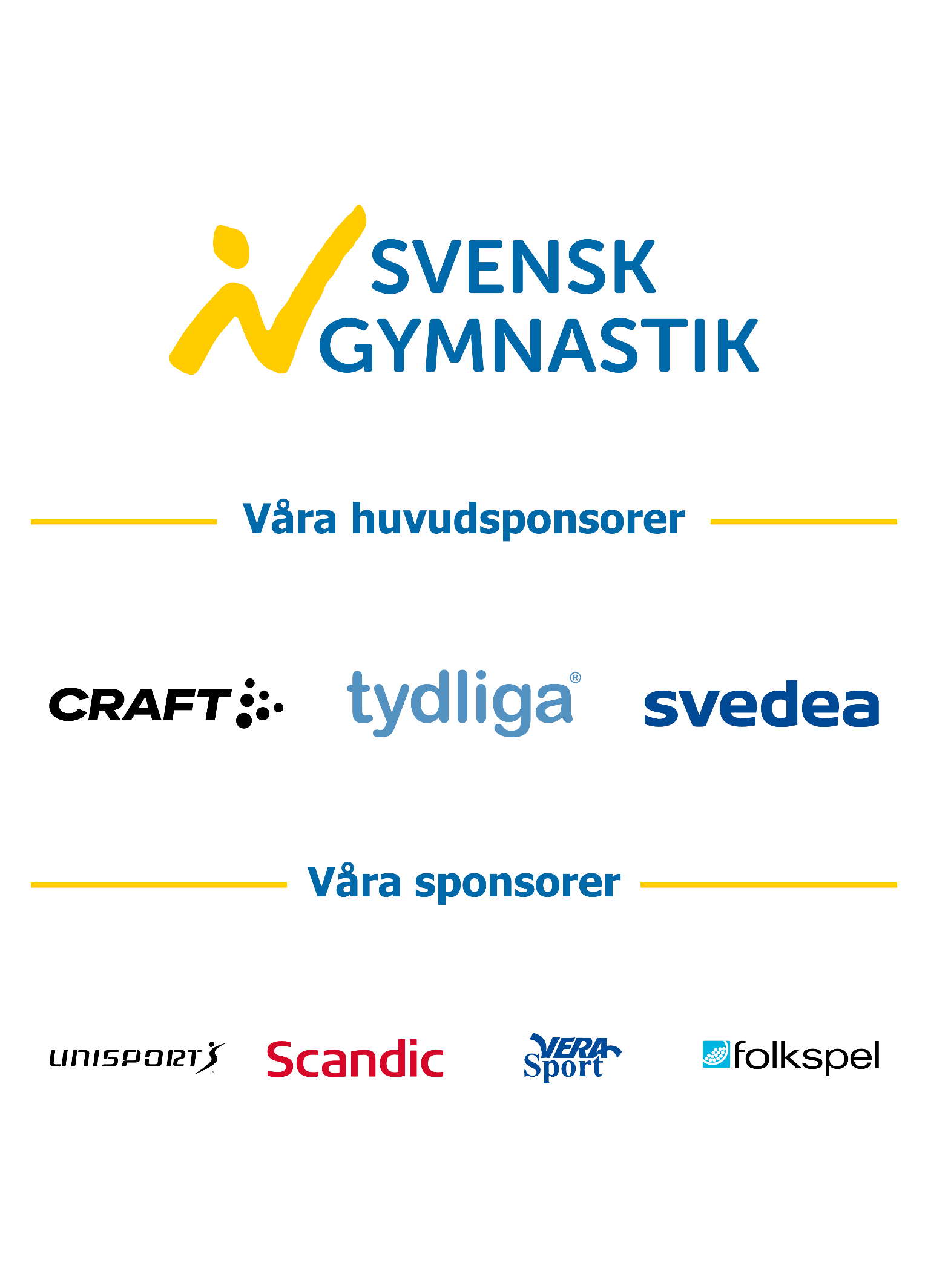 